Témoignage de JorysJe suis entré en Sec'Nat' en septembre 2017 en 6ème.Le collège c'était nouveau pour moi, je me disais que ça allait être très compliqué, j'avais un peu peur mais en fait c'est SUPER !                                                    A la Sec'Nat' j'ai LEO mon parrain qui est en 5ème qui m'aide.Et il y a aussi tous les autres, surtout les 3èmes : ils connaissent tout et nous donnent des bons conseils.On est un bon groupe et on rigole bien. Le lundi on nage à Douai à la piscine tournesol et le mercredi on nage à Waziers.  Après l'entrainement on revient ensemble en bus au collège ou bien les parents viennent nous chercher.J'adore la natation et j'en fais depuis que j'ai 5 ans. Mon papa m'entraîne avec d'autres nageurs de la Sec'Nat', au club de Douai, du coup il nous fait marquer nos temps pour qu'on les note dans notre carnet Sec'Nat' que Mme DELZENNE nous a donné en début d'année. C'est un carnet qui va nous suivre pendant tout le collège et qui nous permet de voir notre évolution dans toutes les nages.A la Sec'Nat' on fait aussi du retro pédalage, des palmes, du sauvetage et j'adore ça. Mais je ne pensais pas qu'un mannequin c'était si lourd !Il n'y a pas très longtemps on est allé courir au parc et Léo m'a dit que comme l'année dernière, à Noël on allait peut-être aller à de la patinoire ! hé oui ! on y est allé !                          La Sec'Nat' c'est trop bien mais il faut une bonne organisation.                 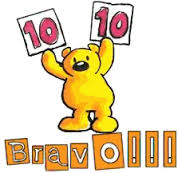 Témoignage de LucasOn a entraînement le Lundi soir (de 16h à18h) à la piscine de Douai : la Tournesol               et  le mercredi matin (2h) à  celle de Waziers.  On va à la piscine en bus.Pour faire partie de la Section Natation il faut être aussi dans un club de natation.Ça va, les entraînements sont assez simples mais il faut écouter. On fait beaucoup d’étirement et un peu de Muscu.On rigole bien ensemble !                            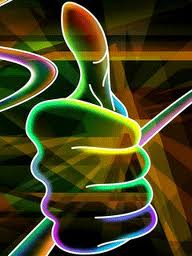 Témoignage de NathanTous les Lundis et Mercredis nous allons à la piscine en bus .Pour la 1ere fois j’ai découvert la piscine des Glacis ! Je trouve que le dos est un peu dur mais sinon pour les autres nages ça va.Nous nous sommes tout de suite bien entendus ; l’ambiance du groupe est très bien surtout avec le parrainage ;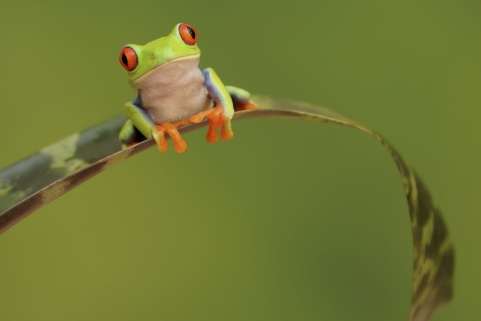 Témoignage de AntoineVoilà comment ça se passe : on arrive devant la grille de la cours, on attend Madame.Elle nous emmène au bus pour aller à la piscine.Les entraînements sont sympas et pas trop difficiles, la prof les explique bien, et les grands nous aident quand on ne comprend pas.Tout le monde s’entend bien et s’aide. L’ambiance du groupe est très bonne , ils me font tous des blagues et me font rire ! 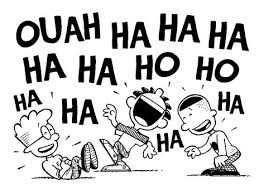 Témoignage de MatéoLes trajets en bus passent vite. Il y a des entraînements faciles et des fois durs. J’adore  la Section, c’est mieux que je le pensais, tout le monde s’entend bien ça fait une bonne ambiance.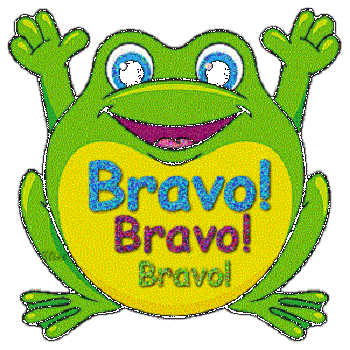 Témoignage de Sacha Il y a des entraînements plus ou, moins durs.J’ai l’impression de progresser vite.Tout le monde s’entend bien et  le groupe est sympa.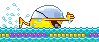 